English game:Nazwij instrumenty widoczne na obrazku po angielsku😊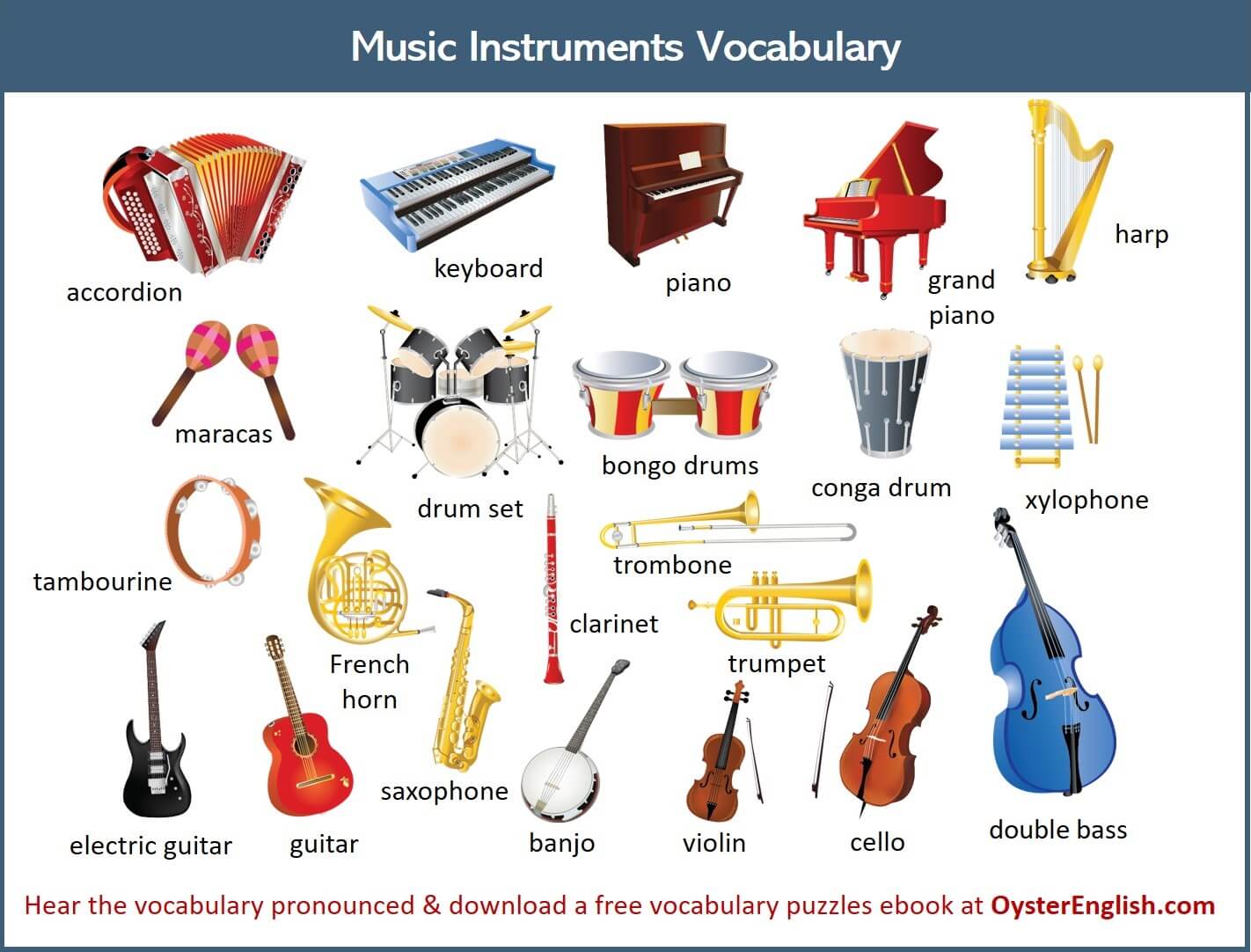 English game:Nazwij instrumenty widoczne na obrazku po angielsku😊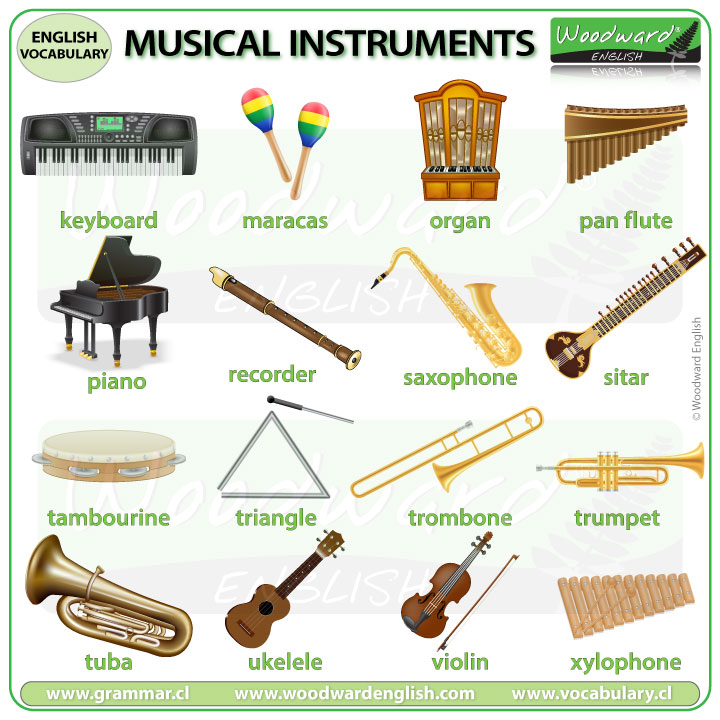 Karta pracy: Proszę pokoloruj instrumenty muzyczne oraz  nazwijje angielsku😊 Good luck! 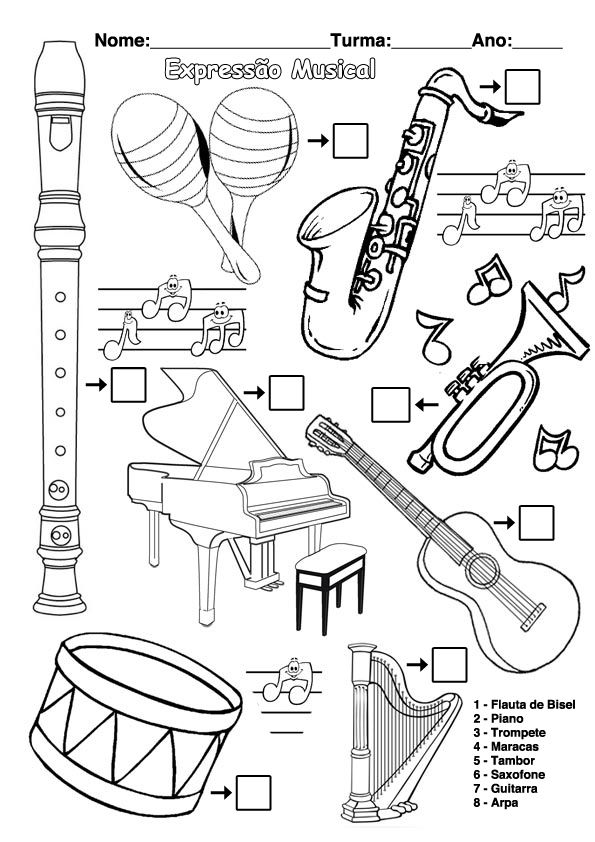 